Họ và tên: ____________________ Lớp 2______ Trường Tiểu học _________________======================================================================= TUẦN 24I. TRẮC NGHIỆMKhoanh vào chữ cái đặt trước câu trả lời đúng:Câu 1. Số gồm 3 chục là: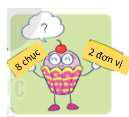 Bài 1. Viết các số:a. Số chẵn từ 101 đến 110:………………………………………………………………………………………b. Tròn chục lớn hơn 20 nhỏ hơn 90:………………………………………………………………………………………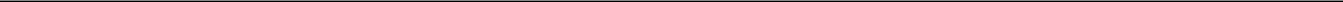 BÀI TẬP CUỐI TUẦN TOÁN – CHÂN TRỜI SÁNG TẠOHọ và tên: ____________________ Lớp 2______ Trường Tiểu học _________________=======================================================================Bài 2. Tìm cà rốt cho thỏ bằng cách nối phép tính với kết quả tương ứng: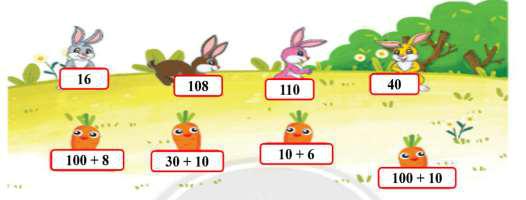 Bài 3: Đọc, viết số tương ứng.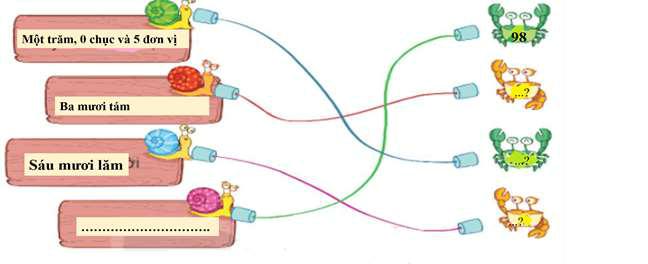 Bài 4. Một hộp nhỏ đựng 2 chiếc bánh. Một hộp to đựng 100 chiếc bánh.a)	Hôm qua, Rô - bốt bán được 1 hộp to và 3 hộp nhỏ là ……………. chiếc bánh.b)	Hôm nay, Rô - bốt bán được 1 hộp to và 5 hộp nhỏ là ……………….chiếc bánh .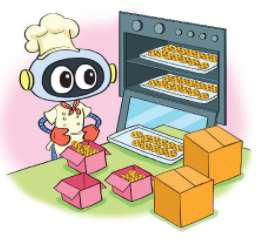 A. 30B. 33C. 3D. 63Câu 2. Số gồm 8 đơn vị và 2 chục là:Câu 2. Số gồm 8 đơn vị và 2 chục là:A. 20B. 82C. 28D. 80Câu 3. Số 45 gồm 4 chục và …. đơn vị ?Câu 3. Số 45 gồm 4 chục và …. đơn vị ?A. 5B.  4C. 0D. 10Câu 4. Số 90 gồm …..chục và …. đơn vị ?Câu 4. Số 90 gồm …..chục và …. đơn vị ?A. 9 chục và 0 đơn vịB. 0 chục và 9 đơnB. 0 chục và 9 đơnC. 9 chục và 9 đơn vịD. 0 chục và 0 đơn vịD. 0 chục và 0 đơn vịCâu 5. Số 101 gồm 1 trăm 0 chục và …….đơn vị ?Câu 5. Số 101 gồm 1 trăm 0 chục và …….đơn vị ?Câu 5. Số 101 gồm 1 trăm 0 chục và …….đơn vị ?A. 1 đơn vịB. 0 đơn vịC. 9 đơn vịD. 5 đơn vịCâu 6. Số 100 gồm …… chục?Câu 6. Số 100 gồm …… chục?A. 100 chụcB. 10 chụcC. 0 chụcD. 6 chụcCâu 7. Số gồm 1 trăm 0 chục và 9 đơn vị là:Câu 7. Số gồm 1 trăm 0 chục và 9 đơn vị là:Câu 7. Số gồm 1 trăm 0 chục và 9 đơn vị là:A. 190B. 101C. 109D. 119II. PHẦN TỰ LUẬN